حضرات السادة والسيدات،تحية طيبة وبعد،1	إلحاقاً بالرسالة المعممة 42 لمكتب تقييس الاتصالات المؤرخة 28 سبتمبر 2022، وعملاً بالفقرة 5.9 من القرار 1 (المراجَع في جنيف، 2022)، أود إفادتكم بأن لجنة الدراسات 17 لقطاع تقييس الاتصالات قد توصلت إلى القرار التالي في جلستها العامة التي عُقدت في 3 مارس 2023 فيما يتعلق بمشاريع النصوص التالية لقطاع تقييس الاتصالات:2	ويمكن الاطلاع على المعلومات المتاحة بشأن براءات الاختراع بالرجوع إلى الموقع الإلكتروني لقطاع تقييس الاتصالات.3	وستتاح نصوص التوصيات بصيغتها السابقة للنشر في الموقع الإلكتروني لقطاع تقييس الاتصالات في العنوان https://www.itu.int/itu-t/recommendations/.4	وسوف ينشر الاتحاد نصوص التوصيات الموافَق عليها في أقرب وقت ممكن.وتفضلوا بقبول فائق التقدير والاحترام.سيزو أونوي
مدير مكتب تقييس الاتصالات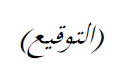 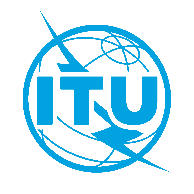 الاتحـاد الدولـي للاتصـالاتمكتب تقييس الاتصالاتجنيف، 28 مارس 2023المرجع:TSB Circular 78
SG17/XYإلى:-	إدارات الدول الأعضاء في الاتحادنسخة إلى:-	أعضاء قطاع تقييس الاتصالات بالاتحاد؛-	المنتسبين إلى لجنة الدراسات 17 لقطاع تقييس الاتصالات؛-	الهيئات الأكاديمية المنضمة إلى الاتحاد؛-	رئيس لجنة الدراسات 17 لقطاع تقييس الاتصالات ونوابه؛-	مدير مكتب تنمية الاتصالات؛-	مدير مكتب الاتصالات الراديويةالهاتف:+41 22 730 6206إلى:-	إدارات الدول الأعضاء في الاتحادنسخة إلى:-	أعضاء قطاع تقييس الاتصالات بالاتحاد؛-	المنتسبين إلى لجنة الدراسات 17 لقطاع تقييس الاتصالات؛-	الهيئات الأكاديمية المنضمة إلى الاتحاد؛-	رئيس لجنة الدراسات 17 لقطاع تقييس الاتصالات ونوابه؛-	مدير مكتب تنمية الاتصالات؛-	مدير مكتب الاتصالات الراديويةالفاكس:+41 22 730 5853إلى:-	إدارات الدول الأعضاء في الاتحادنسخة إلى:-	أعضاء قطاع تقييس الاتصالات بالاتحاد؛-	المنتسبين إلى لجنة الدراسات 17 لقطاع تقييس الاتصالات؛-	الهيئات الأكاديمية المنضمة إلى الاتحاد؛-	رئيس لجنة الدراسات 17 لقطاع تقييس الاتصالات ونوابه؛-	مدير مكتب تنمية الاتصالات؛-	مدير مكتب الاتصالات الراديويةالبريد الإلكتروني:tsbsg17@itu.intإلى:-	إدارات الدول الأعضاء في الاتحادنسخة إلى:-	أعضاء قطاع تقييس الاتصالات بالاتحاد؛-	المنتسبين إلى لجنة الدراسات 17 لقطاع تقييس الاتصالات؛-	الهيئات الأكاديمية المنضمة إلى الاتحاد؛-	رئيس لجنة الدراسات 17 لقطاع تقييس الاتصالات ونوابه؛-	مدير مكتب تنمية الاتصالات؛-	مدير مكتب الاتصالات الراديويةالموضوع:حالة التوصيات الجديدة ITU-T X.1353 (X.ztd-iot) وX.1380 (X.edr-sec) و1381 (X.eivn-sec) وX.1382 (X.fstsicv) و X1383 (X.srcd)و X.1410 (X.sa-dsm)وX.1411 (X.BaaS-sec) وX.14545 (X.sles) و X.1644 (X.sgdc)وX.1815 (X.5Gsec-ecs) وX.1816 (X.5Gsec-ssl) بعد اجتماع لجنة الدراسات 17 لقطاع تقييس الاتصالات (جنيف، 21 فبراير – 3 مارس 2023)حالة التوصيات الجديدة ITU-T X.1353 (X.ztd-iot) وX.1380 (X.edr-sec) و1381 (X.eivn-sec) وX.1382 (X.fstsicv) و X1383 (X.srcd)و X.1410 (X.sa-dsm)وX.1411 (X.BaaS-sec) وX.14545 (X.sles) و X.1644 (X.sgdc)وX.1815 (X.5Gsec-ecs) وX.1816 (X.5Gsec-ssl) بعد اجتماع لجنة الدراسات 17 لقطاع تقييس الاتصالات (جنيف، 21 فبراير – 3 مارس 2023)الرقمالعنوانالقرارX.1380
(X.edr-sec)مبادئ توجيهية أمنية بشأن مسجِّلات البيانات القائمة على الحوسبة السحابية في بيئات السياراتتمت الموافقة عليهاX.1381
(X.eivn-sec)مبادئ توجيهية أمنية بشأن الشبكات القائمة على الإثرنت داخل المركباتتمت الموافقة عليهاX.1382
(X.fstiscv)مبادئ توجيهية بشأن تبادل معلومات التهديدات الأمنية المتعلقة بالمركبات الموصولةتمت الموافقة عليهاX.1383
(X.srcd)متطلبات أمن البيانات المصنَّفة في الاتصالات من مركبة إلى كل شيء (V2X)تمت الموافقة عليهاX.1410
(X.sa-dsm) معمارية أمنية لإدارة تبادل البيانات استناداً إلى تكنولوجيا السجلات الموزعة تمت الموافقة عليهاX.1411
(X.BaaS-sec)مبادئ توجيهية بشأن أمن سلسلة الكتل كخدمة (BaaS)تمت الموافقة عليهاX.1644
(X.sgdc)المبادئ التوجيهية الأمنية بشأن الحوسبة السحابية الموزعةتمت الموافقة عليهاITU-T X.1815 (X.5Gsec-ecs)المبادئ التوجيهية والمتطلبات الأمنية لخدمات حوسبة الحافة في الاتصالات المتنقلة الدولية-2020تمت الموافقة عليهاX.1816
(X.5Gsec-ssl)المبادئ التوجيهية والمتطلبات لتصنيف القدرات الأمنية في شريحة شبكة الاتصالات المتنقلة الدولية-2020تمت الموافقة عليهاX.1353
(X.ztd-iot)منهجية أمنية للنشر الآلي في إنترنت الأشياء الكثيفة القائمة على سلسلة الكتلأعيد تحديدهاX.1454
(X.sles)التدابير الأمنية المتعلقة بخدمات المكاتب الذكية القائمة على الموقعموافقة مؤجلَة